                 CÂMARA MUNICIPAL DE VEREADORES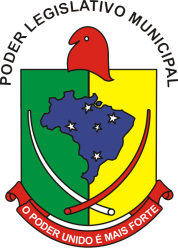                       88450-000 – ALFREDO WAGNER – SC                      CNPJ 10.721.533/0001-16Alfredo Wagner, 21 de julho de 2015.Ofício nº 044/2015Senhor Diretor,            Venho por meio deste, enviar a V.S. a Resolução de nº 003/2015 que versa sobre:Resolução nº 003/2015 - Aprova contas do Prefeito Municipal do exercício de 2013 e dá outras providências;Termino com saudação de apreço e respeito.Atenciosamente,__________________________________ISAIR DOS SANTOSPresidente da CâmaraAO Sr. Diretor de Controle de MunicípiosTribunal de Contas de Santa Catarina TCE/SCFlorianópolis/SC.       Rua José de Anchieta, nº 119 – Centro – Alfredo Wagner – SCcamara.aw@gmail.com-  Fone: (48) 3276-1077Dados para envio de correspondência         A/CSr. Diretor de Controle de MunicípiosTribunal de Contas de Santa Catarina TCE/SCTribunal de Contas do EstadoEndereço: Rua Bulcão Viana Nº 90 CentroFlorianópolis Santa CatarinaCEP 88020-160         Telefone (48) 3221-3600